BeispielFotos zur Verdeutlichung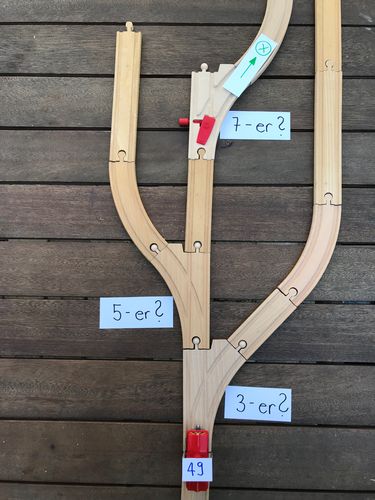 Sortierbahnhof1_Foto_klein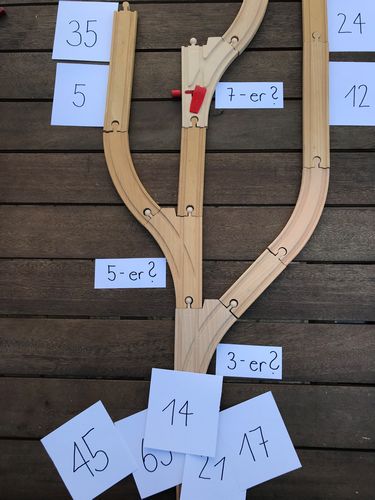 Sortierbahnhof2_Foto_klein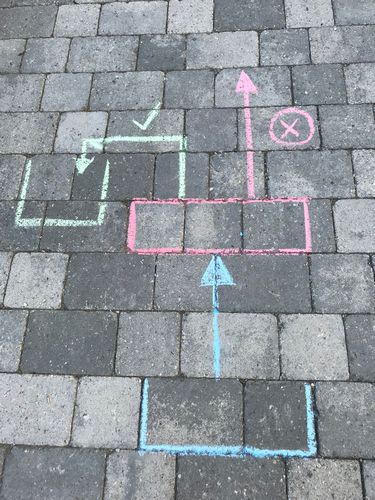 Sortiernetz1a_Foto_klein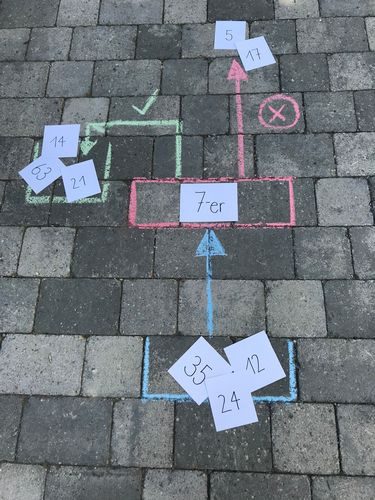 Sortiernetz1b_Foto_klein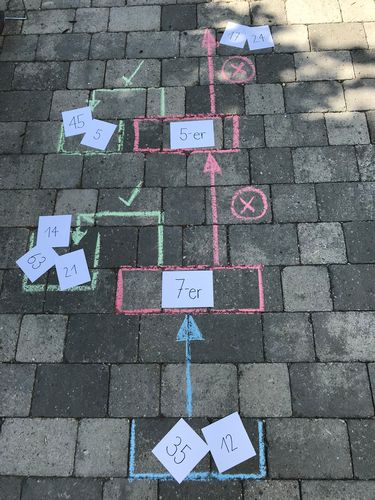 Sortiernetz2_Foto_klein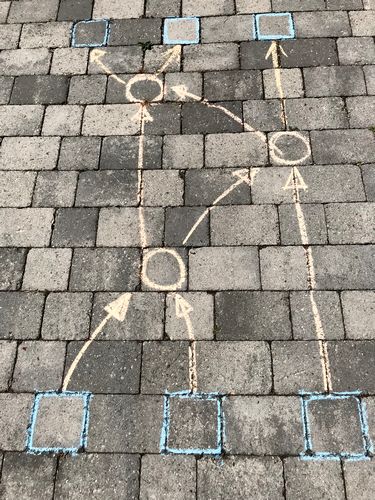 Sortiernetz4_Foto_klein